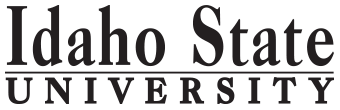 Graduate Program of StudyDegree: 	Degree: 	Major: 	Major: 	Major: 	Concentration: Concentration: Concentration: Concentration: Concentration: Concentration: Concentration: Concentration: STUDENT INFORMATIONSTUDENT INFORMATIONSTUDENT INFORMATIONSTUDENT INFORMATIONSTUDENT INFORMATIONSTUDENT INFORMATIONSTUDENT INFORMATIONSTUDENT INFORMATIONSTUDENT INFORMATIONSTUDENT INFORMATIONSTUDENT INFORMATIONSTUDENT INFORMATIONSTUDENT INFORMATIONName: Name: Name: Name: Name: Name: Major advisor: Major advisor: Major advisor: Major advisor: Major advisor: Major advisor: Major advisor: Email: Email: Email: Email: Email: Email: Committee members: , ,,,Committee members: , ,,,Committee members: , ,,,Committee members: , ,,,Committee members: , ,,,Committee members: , ,,,Committee members: , ,,,Phone number: Phone number: Phone number: Phone number: Phone number: Phone number: Committee members: , ,,,Committee members: , ,,,Committee members: , ,,,Committee members: , ,,,Committee members: , ,,,Committee members: , ,,,Committee members: , ,,,Bengal ID: Bengal ID: Bengal ID: Bengal ID: Bengal ID: Bengal ID: Committee members: , ,,,Committee members: , ,,,Committee members: , ,,,Committee members: , ,,,Committee members: , ,,,Committee members: , ,,,Committee members: , ,,,Expected Graduation Date:   	Expected Graduation Date:   	Expected Graduation Date:   	Expected Graduation Date:   	Expected Graduation Date:   	Expected Graduation Date:   	GFR: GFR: GFR: GFR: GFR: GFR: GFR: Date:  Links to the Graduate Catalog and Department Graduate HandbookDate:  Links to the Graduate Catalog and Department Graduate HandbookDate:  Links to the Graduate Catalog and Department Graduate HandbookDate:  Links to the Graduate Catalog and Department Graduate HandbookDate:  Links to the Graduate Catalog and Department Graduate HandbookDate:  Links to the Graduate Catalog and Department Graduate HandbookCatalog year: Catalog year: Catalog year: Catalog year: Catalog year: Catalog year: Catalog year: DEGREE PROGRAM COURSESDEGREE PROGRAM COURSESDEGREE PROGRAM COURSESDEGREE PROGRAM COURSESDEGREE PROGRAM COURSESDEGREE PROGRAM COURSESDEGREE PROGRAM COURSESDEGREE PROGRAM COURSESDEGREE PROGRAM COURSESDEGREE PROGRAM COURSESDEGREE PROGRAM COURSESDEGREE PROGRAM COURSESDEGREE PROGRAM COURSESPrefix/NumTitleTitleCreditsSemesterSemesterSemesterYearYearGradeGradeInstitutionInstitution 6600 Level Geology Coursework (17 credits, max of 6 from 6650)  6600 Level Geology Coursework (17 credits, max of 6 from 6650)  6600 Level Geology Coursework (17 credits, max of 6 from 6650)  6600 Level Geology Coursework (17 credits, max of 6 from 6650)  6600 Level Geology Coursework (17 credits, max of 6 from 6650)  6600 Level Geology Coursework (17 credits, max of 6 from 6650)  6600 Level Geology Coursework (17 credits, max of 6 from 6650)  6600 Level Geology Coursework (17 credits, max of 6 from 6650)  6600 Level Geology Coursework (17 credits, max of 6 from 6650)  6600 Level Geology Coursework (17 credits, max of 6 from 6650)  6600 Level Geology Coursework (17 credits, max of 6 from 6650)  6600 Level Geology Coursework (17 credits, max of 6 from 6650)  6600 Level Geology Coursework (17 credits, max of 6 from 6650) GEOL 6601Advanced Physical GeologyAdvanced Physical Geology2GEOL 6603Geologic Writing SeminarGeologic Writing Seminar2Additional Requirements (13 credits, 5500 or 6600 level)Additional Requirements (13 credits, 5500 or 6600 level)Additional Requirements (13 credits, 5500 or 6600 level)Additional Requirements (13 credits, 5500 or 6600 level)Additional Requirements (13 credits, 5500 or 6600 level)Additional Requirements (13 credits, 5500 or 6600 level)Additional Requirements (13 credits, 5500 or 6600 level)Additional Requirements (13 credits, 5500 or 6600 level)Additional Requirements (13 credits, 5500 or 6600 level)Additional Requirements (13 credits, 5500 or 6600 level)Additional Requirements (13 credits, 5500 or 6600 level)Additional Requirements (13 credits, 5500 or 6600 level)Additional Requirements (13 credits, 5500 or 6600 level)GEOL 5591SeminarSeminar12 Out of Department Courses2 Out of Department Courses2 Out of Department Courses2 Out of Department Courses2 Out of Department Courses2 Out of Department Courses2 Out of Department Courses2 Out of Department Courses2 Out of Department Courses2 Out of Department Courses2 Out of Department Courses2 Out of Department Courses2 Out of Department CoursesNotes: (Substitutes/Waivers/Notes – Add additional pages as needed)Notes: (Substitutes/Waivers/Notes – Add additional pages as needed)Notes: (Substitutes/Waivers/Notes – Add additional pages as needed)Notes: (Substitutes/Waivers/Notes – Add additional pages as needed)Notes: (Substitutes/Waivers/Notes – Add additional pages as needed)Notes: (Substitutes/Waivers/Notes – Add additional pages as needed)Notes: (Substitutes/Waivers/Notes – Add additional pages as needed)Notes: (Substitutes/Waivers/Notes – Add additional pages as needed)Notes: (Substitutes/Waivers/Notes – Add additional pages as needed)Notes: (Substitutes/Waivers/Notes – Add additional pages as needed)Notes: (Substitutes/Waivers/Notes – Add additional pages as needed)Notes: (Substitutes/Waivers/Notes – Add additional pages as needed)Notes: (Substitutes/Waivers/Notes – Add additional pages as needed)-GEOL 6649 and 6684 credits do not apply to total of 30.-GEOL 6649 and 6684 credits do not apply to total of 30.-GEOL 6649 and 6684 credits do not apply to total of 30.-GEOL 6649 and 6684 credits do not apply to total of 30.-GEOL 6649 and 6684 credits do not apply to total of 30.-GEOL 6649 and 6684 credits do not apply to total of 30.-GEOL 6649 and 6684 credits do not apply to total of 30.-GEOL 6649 and 6684 credits do not apply to total of 30.-GEOL 6649 and 6684 credits do not apply to total of 30.-GEOL 6649 and 6684 credits do not apply to total of 30.-GEOL 6649 and 6684 credits do not apply to total of 30.-GEOL 6649 and 6684 credits do not apply to total of 30.-GEOL 6649 and 6684 credits do not apply to total of 30.Student SignatureAdvisor SignatureGraduate Coordinator (If Applicable) Student SignatureAdvisor SignatureGraduate Coordinator (If Applicable) Student SignatureAdvisor SignatureGraduate Coordinator (If Applicable) Department Chair (If Applicable)Dean (If Required by College)Dean of Graduate SchoolDepartment Chair (If Applicable)Dean (If Required by College)Dean of Graduate SchoolDepartment Chair (If Applicable)Dean (If Required by College)Dean of Graduate SchoolDepartment Chair (If Applicable)Dean (If Required by College)Dean of Graduate SchoolDepartment Chair (If Applicable)Dean (If Required by College)Dean of Graduate SchoolDepartment Chair (If Applicable)Dean (If Required by College)Dean of Graduate SchoolDepartment Chair (If Applicable)Dean (If Required by College)Dean of Graduate SchoolStudent SignatureAdvisor SignatureGraduate Coordinator (If Applicable) Student SignatureAdvisor SignatureGraduate Coordinator (If Applicable) Student SignatureAdvisor SignatureGraduate Coordinator (If Applicable) Department Chair (If Applicable)Dean (If Required by College)Dean of Graduate SchoolDepartment Chair (If Applicable)Dean (If Required by College)Dean of Graduate SchoolDepartment Chair (If Applicable)Dean (If Required by College)Dean of Graduate SchoolDepartment Chair (If Applicable)Dean (If Required by College)Dean of Graduate SchoolDepartment Chair (If Applicable)Dean (If Required by College)Dean of Graduate SchoolDepartment Chair (If Applicable)Dean (If Required by College)Dean of Graduate SchoolDepartment Chair (If Applicable)Dean (If Required by College)Dean of Graduate SchoolTotal CreditsTotal Credits30Student SignatureAdvisor SignatureGraduate Coordinator (If Applicable) Student SignatureAdvisor SignatureGraduate Coordinator (If Applicable) Student SignatureAdvisor SignatureGraduate Coordinator (If Applicable) Department Chair (If Applicable)Dean (If Required by College)Dean of Graduate SchoolDepartment Chair (If Applicable)Dean (If Required by College)Dean of Graduate SchoolDepartment Chair (If Applicable)Dean (If Required by College)Dean of Graduate SchoolDepartment Chair (If Applicable)Dean (If Required by College)Dean of Graduate SchoolDepartment Chair (If Applicable)Dean (If Required by College)Dean of Graduate SchoolDepartment Chair (If Applicable)Dean (If Required by College)Dean of Graduate SchoolDepartment Chair (If Applicable)Dean (If Required by College)Dean of Graduate School500 Level500 LevelStudent SignatureAdvisor SignatureGraduate Coordinator (If Applicable) Student SignatureAdvisor SignatureGraduate Coordinator (If Applicable) Student SignatureAdvisor SignatureGraduate Coordinator (If Applicable) Department Chair (If Applicable)Dean (If Required by College)Dean of Graduate SchoolDepartment Chair (If Applicable)Dean (If Required by College)Dean of Graduate SchoolDepartment Chair (If Applicable)Dean (If Required by College)Dean of Graduate SchoolDepartment Chair (If Applicable)Dean (If Required by College)Dean of Graduate SchoolDepartment Chair (If Applicable)Dean (If Required by College)Dean of Graduate SchoolDepartment Chair (If Applicable)Dean (If Required by College)Dean of Graduate SchoolDepartment Chair (If Applicable)Dean (If Required by College)Dean of Graduate School600 Level600 LevelStudent SignatureAdvisor SignatureGraduate Coordinator (If Applicable) Student SignatureAdvisor SignatureGraduate Coordinator (If Applicable) Student SignatureAdvisor SignatureGraduate Coordinator (If Applicable) Department Chair (If Applicable)Dean (If Required by College)Dean of Graduate SchoolDepartment Chair (If Applicable)Dean (If Required by College)Dean of Graduate SchoolDepartment Chair (If Applicable)Dean (If Required by College)Dean of Graduate SchoolDepartment Chair (If Applicable)Dean (If Required by College)Dean of Graduate SchoolDepartment Chair (If Applicable)Dean (If Required by College)Dean of Graduate SchoolDepartment Chair (If Applicable)Dean (If Required by College)Dean of Graduate SchoolDepartment Chair (If Applicable)Dean (If Required by College)Dean of Graduate School700 Level700 LevelStudent SignatureAdvisor SignatureGraduate Coordinator (If Applicable) Student SignatureAdvisor SignatureGraduate Coordinator (If Applicable) Student SignatureAdvisor SignatureGraduate Coordinator (If Applicable) Department Chair (If Applicable)Dean (If Required by College)Dean of Graduate SchoolDepartment Chair (If Applicable)Dean (If Required by College)Dean of Graduate SchoolDepartment Chair (If Applicable)Dean (If Required by College)Dean of Graduate SchoolDepartment Chair (If Applicable)Dean (If Required by College)Dean of Graduate SchoolDepartment Chair (If Applicable)Dean (If Required by College)Dean of Graduate SchoolDepartment Chair (If Applicable)Dean (If Required by College)Dean of Graduate SchoolDepartment Chair (If Applicable)Dean (If Required by College)Dean of Graduate SchoolTransferTransferGRADUATE SCHOOL REVIEW ONLYGRADUATE SCHOOL REVIEW ONLYGRADUATE SCHOOL REVIEW ONLYGRADUATE SCHOOL REVIEW ONLYGRADUATE SCHOOL REVIEW ONLYGRADUATE SCHOOL REVIEW ONLYGRADUATE SCHOOL REVIEW ONLYGRADUATE SCHOOL REVIEW ONLYGRADUATE SCHOOL REVIEW ONLYGRADUATE SCHOOL REVIEW ONLYGRADUATE SCHOOL REVIEW ONLYGRADUATE SCHOOL REVIEW ONLYGRADUATE SCHOOL REVIEW ONLY